Students are advised to order textbooks in time for delivery for the beginning of semester.CHC suggests the following suppliers:Prices may vary from supplier to supplier.Texts may be available direct from the publisher.UNDERGRADUATE COURSES POSTGRADUATE COURSESSCHOOL OF MINISTRIESTEXT BOOK LIST – SEMESTER 2, 2020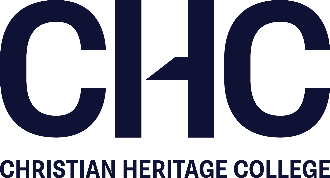 American BookstoreAmazonBooktopiaThe Book DepositoryThe Co-op BookshopFishpondKoorongOpen LeavesWordUNITREQUIRED TEXTSJA101Biblical Interpretation and ApplicationDuvall, JS & Hays, JD 2012, Grasping God’s Word: A Hands on Approach to Reading, Interpreting, and Applying the Bible, 3rd edn, Zondervan, Grand Rapids, MI. JA102Biblical Studies in the Old TestamentArnold, BT & Beyer, BE 2015, Encountering the Old Testament: A Christian Survey, 3rd edn, Baker Academic, Grand Rapids, MI. [ProQuest eBook available through CHC Library].JA103Biblical Studies in the New TestamentElwell,	WA & Yarbrough, RW 2013, Encountering the New Testament: A Historical and Theological Survey, 3rd edn, Baker Academic, Grand Rapids, MI. Green, JB (gen. ed.), Brown, JK & Perrin, N (ass. eds.) 2013, Dictionary of Jesus and the Gospels: A Compendium of Contemporary Biblical Scholarship, 2nd edn, InterVarsity Press, Downers Grove, IL. [ProQuest eBook available through CHC Library].JA205History of Christian Thought and its PracticeMcGrath, AE 2012, Historical Theology: An Introduction to the History of Christian Thought, 2nd edn, John Wiley & Sons, Malden, MA.  [eBook not available through CHC Library].JB104Spiritual TransformationHoward, EB 2018, A Guide to Christian Spiritual Formation: How Scripture, Spirit, Community, and Mission Shape Our Souls, Baker Academic, Grand Rapids, MI. McKnight, S 2018, Open to the Spirit: God in Us, God with Us, God Transforming Us, WaterBrook, New York, NY. JB105Theology of MinistryFlemming, D 2013, Recovering the Full Mission of God: A Biblical Perspective on Being, Doing, and Telling, IVP Academic, Downers Grove, IL. [EBSCO eBook available through CHC Library].JB201A Biblical Understanding of the ChurchEasley, KH & Morgan, CW (eds.) 2013, The Community of Jesus: A Theology of the Church, Broadman & Holman, Nashville, TN. [ProQuest eBook available through CHC Library].Harper, B & Metzger, PL 2009, Exploring Ecclesiology: An Evangelical and Ecumenical Introduction, Brazos Press, Grand Rapids, MI.  JB203Christian EthicsRae, SB 2018, Moral Choices: An Introduction to Ethics, 4th edn, Zondervan, Grand Rapids, MI. JB204Reflections in TheologyMigliore, DL 2014, Faith Seeking Understanding: An Introduction to Christian Theology, 3rd edn, Eerdmans, Grand Rapids, MI.[EBSCO & ProQuest eBook available through CHC Library].JB229Independent StudyDependent upon relevant unit outlineJB319Independent StudyDependent upon relevant unit outlineJC101Introduction to Ministry PracticeDalton, R 2015, Discovering Christian Ministry: Theology and Practice, Beacon Hill Press, Kansas City, MO. [EBSCO eBook available through CHC Library].JC102Communication for MinistryMcKay, M, Davis, M & Fanning, P 2018, Messages: The Communication Skills Book, 4th edn, New Harbinger, Oakland, CA. [EBSCO eBook available through CHC Library].JC103Leadership for Life and MinistryBlackaby, H & Blackaby, R 2011, Spiritual Leadership: Moving People on to God's Agenda, B&H Publishing, Nashville, TN. [ProQuest eBook available through CHC Library].JC200The Holy Spirit in MinistryMcKnight, S 2018, Open to the Spirit: God in Us, God with Us, God Transforming Us, WaterBrook, New York, NY. Palma, AD 2001, The Holy Spirit: A Pentecostal Perspective, Logion Press, Springfield, MO.[EBSCO eBook available through CHC Library].JC211Engaging in DiscipleshipDodson, J 2012, Gospel-Centered Discipleship, Crossway, Wheaton, IL. [EBSCO eBook available through CHC Library].Putman, J, Harrington, BW & Coleman, R 2013, DiscipleShift: Five Steps That Help Your Church to Make Disciples Who Make Disciples, Zondervan, Grand Rapids, MI. JC217Social Justice and the Local ChurchHesselgrave, RP 2014, The JustMissional Church: Pursuing God's Path for Justice, Createspace, Charlston, SC.[eBook not available through CHC Library].Martin, J 2012, The Just Church: Becoming a Risk-Taking, Justice-Seeking, Disciple-Making Congregation, Tyndale House, Wheaton, IL.[ProQuest eBook available through CHC Library].JC229Independent Study Dependent upon relevant unit outlineJC251Practicum 1Stone, HW & Duke, J 2013, How to Think Theologically, 3rd rev edn, Fortress Press, Minneapolis, MI. JC252Practicum 2Dependent upon the selected practicum areaJC310Effective TeamsMacchia, SA 2014, Becoming a Healthy Team: 5 Traits of Vital Leadership, 2nd edn, Lti Publications, Lexington, MA.[eBook not available through CHC Library].JC329Independent Study Dependent upon relevant unit outlineJC353Practicum 3Dependent upon the selected practicum areaJC354Practicum 4Dependent upon the selected practicum areaJC391Directed StudyThere are no set texts. Relevant texts will be chosen in consultation with the assigned teaching staff.Resources that aid the development of skills needed for the independent study will also be consulted, including: Vyhmeister, NJ & Robertson, TD 2014, Quality Research Papers for Students of Religion and Theology, 3rd edn, Zondervan, Grand Rapids, MI.Walliman, NSR 2011, Your Research Project: Designing and Planning Your Work, 3rd edn, Sage, London, UK.[eBook not available through CHC Library].UNITREQUIRED TEXTSJA401Biblical Interpretation and ApplicationDuvall, JS & Hays, JD 2012, Grasping God’s Word: A Hands-on Approach to Reading, Interpreting, and Applying the Bible, 3rd edn, Zondervan, Grand Rapids, MI. Grey, J 2011, Three’s a Crowd: Pentecostal Hermeneutics, and the Old Testament, Pickwick, Eugene, OR. [EBSCO eBook available through CHC Library].JA402Biblical Studies in the Old TestamentArnold, BT & Beyer, BE 2015, Encountering the Old Testament: A Christian Survey, 3rd edn, Baker Academic, Grand Rapids, MI. [ProQuest eBook available through CHC Library].JA403Biblical Studies in the New TestamentHagner, DA 2012, The New Testament: A Historical and Theological Introduction, Baker Academic, Grand Rapids, MI. Green, JB (gen. ed.), Brown, JK & Perrin, N (ass. eds.) 2013, Dictionary of Jesus and the Gospels: A Compendium of Contemporary Biblical Scholarship, 2nd edn, InterVarsity Press, Downers Grove, IL. [ProQuest eBook available through CHC Library].JB404Spiritual TransformationHoward, EB 2018, A Guide to Christian Spiritual Formation: How Scripture, Spirit, Community, and Mission Shape Our Souls, Baker Academic, Grand Rapids, MI. McKnight, S 2018, Open to the Spirit: God in Us, God with Us, God Transforming Us, WaterBrook, New York, NY JB405Theology of MinistryWard, P 2017, Introducing Practical Theology: Mission, Ministry, and the Life of the Church, Baker Academic, Grand Rapids, MI. Flemming, D 2013, Recovering the Full Mission of God: A Biblical Perspective on Being, Doing, and Telling, IVP Academic, Downers Grove, IL. [EBSCO eBook available through CHC Library].JC401Introduction to Ministry PracticeDalton, R 2015, Discovering Christian Ministry: Theology and Practice, Beacon Hill Press, Kansas City, MO. [EBSCO eBook available through CHC Library].Miller-McLemore, BJ (ed.) 2014, The Wiley Blackwell Companion to Practical Theology, Wiley-Blackwell, Chichester, UK. [EBSCO eBook available through CHC Library].JC402Communication for MinistryMuehlhoff, T & Lewis, TV 2010, Authentic Communication: Christian Speech Engaging Culture, IVP Academic, Downers Grove, IL. [EBSCO eBook available through CHC Library].McKay, M, Davis, M & Fanning, P 2018, Messages: The Communication Skills Book, 4th edn, New Harbinger, Oakland, CA. [EBSCO eBook available through CHC Library].JC403Leadership for Life and MinistryBlackaby, H & Blackaby, R 2011, Spiritual Leadership: Moving People on to God's Agenda, B&H Publishing, Nashville, TN. [ProQuest eBook available through CHC Library].Dockery, DS (ed.) 2011, Christian Leadership Essentials: A Handbook for Managing Christian Organizations, B&H, Nashville, TN. [ProQuest eBook available through CHC Library].JM502Identity of the Leader – A Theological InvestigationLints, R, Horton, MS & Talbot (eds.) 2006, Personal Identity in Theological Perspective, Eerdmans, Grand Rapid, MI.[eBook not available through CHC Library].Middleton, JR 2005, The Liberating Image: The Imago Dei in Genesis 1, Brazos Press, Grand Rapids, MI.JM506Relational Interaction – A Leadership PerspectiveNil, A set of Readings will be made available on MoodleJM508Ministry Leadership Research ProjectNil, Students are required to source their own literature searches relevant to their chosen subject. 